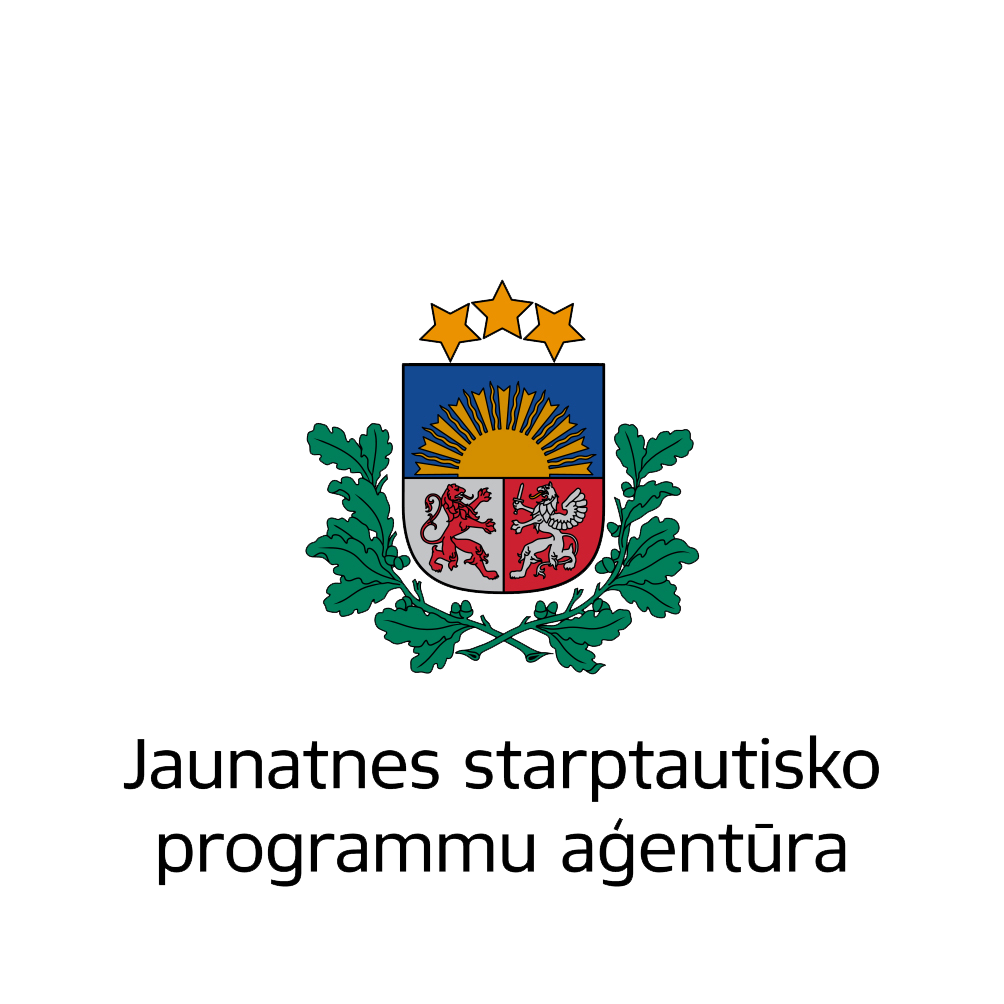 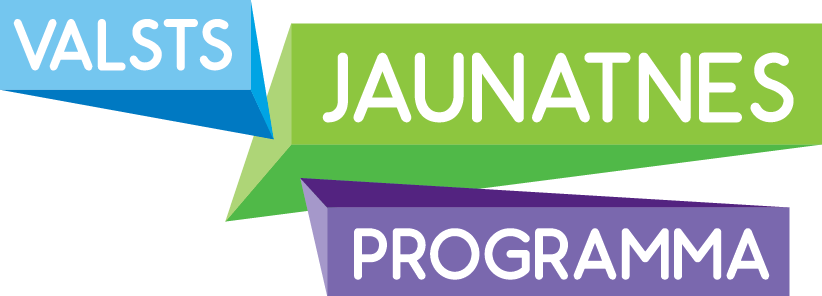 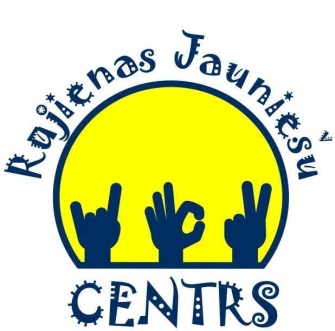 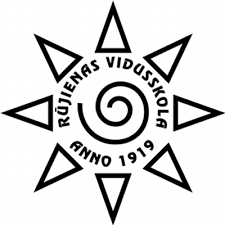 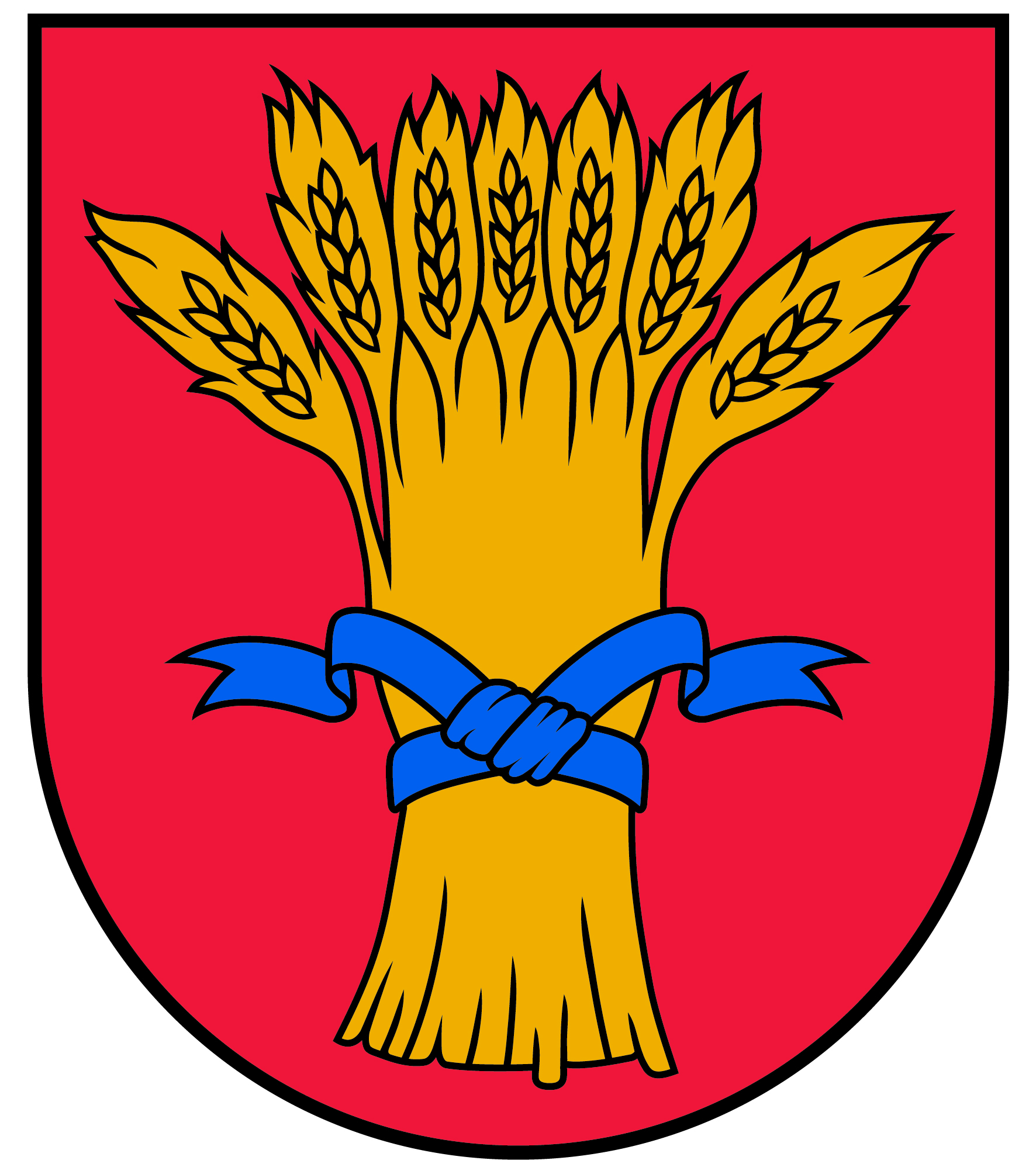 “Strukturētais dialogs Rūjienas novadā”
Pārskats par jauniešu aktuālajiem jautājumiem Rūjienas novadā 
„Kafija ar politiķiem”
29.11.2017, Upes iela 9, 2.stāvs, Rūjiena1. Kāda veida brīvprātīgo darbu Tu labprāt veiktu, kādā iesaistītos un kādu pasākumu organizēšanā Tu vēlētos iesaistīties? (Kur to veikt? Kādi ierobežojumi eksistē?)* Biedrībā “Rūjienas senioru māja”* Jauniešu Centrā – vienīgā vieta, kur ir iespēja veikt brīvprātīgo darbu. Iespējas: nometne “Rūjas dadzis”, 3x3; piedalīšanās pilsētas svētku, festivālu organizēšanā.Kur:Jeru skolaSabiedriskās vietas pilsētāBrīvā dabāRūjienas vidusskolāKultūras namāBērnudārzā Ko:Sporta spēļu organizēšanaPalīdzēt veciem cilvēkiemZorbola sacensībasSakopt Ķoņu kalnuMūzikas nometnesPiedalīties pašpārvaldēTematiskās dienasSporta festivāli (skolas jauniešiem)Mūzikas festivāli (dažādi)Nokrāsot apķēpātās sienasPalīdzēt dzīvniekiem (ziedot, izvest pastaigās)Apmaiņa un dāvināšanaLīcīša sakopšanaFutbola treniņiIerobežojumi:LikumdošanaTransportsCilvēku daudzumsBudžetsResursiVieta Laikaapstākļi (lietus, -30 ziemā)Prioritātes:2. Kā pašvaldība var atbalstīt jauniešus izglītības iegūšanā?1. Ierobežot kontroldarbu skaitu dienā.2. Citreiz izmantot modernās tehnoloģijas.3. Vidusskolā piedāvāt dažādas profesijas.4. Priekšmetu skolotājiem citu skolu atvērto durvju dienas. 5. Modernizēt skolas tehnisko aprīkojumu.6. Sadraudzības pasākumi starp skolām.7. Stimulēt skolēnus ar atbilstošām stipendijām, ņemot vērā aktivitātes jauniešu centrā.8. Pašvaldība atbalsta Ziemassvētku tirdziņa uzbūvēšanu, lai jaunieši varētu iegūt naudu.9. Jauniešiem, kuriem ir slikti dzīves apstākļi un teicamas sekmes, izmaksāt stipendijas.10. Izveidot papildus novirzienus, sākot ar pamatskolu, vidusskolā.11. Pašvaldība varētu veidot dialogu ar vecākiem un iesaistīt viņus skolas dzīvē.12. Jauniešiem, kuri dodas iegūt izglītību uz citām pilsētām un zina, apsola atgriezties Rūjienā, maksāt stipendijas.13. Mūsdienīgākas mācību metodes (Iespējamā misija).14. Pašvaldība varētu vairāk ieguldīt līdzekļus skolotāju izglītošanā.15. Piesaistīt jaunus pedagogus ar iespēju saņemt stipendiju.16. Skolotājs drīkst mācīt ne vairāk kā 2 priekšmetus.17. 3-4 obligātie mācību priekšmeti, lielāka izvēle.18. Konkurences trūkums pedagogu vidū nestimulē skolotājiem mainīties, izglītoties.IETEIKUMI3. Kādam jākļūst Rūjienas novadam, lai Tu vēlētos šeit dzīvot, strādāt, veidot savu uzņēmumu?Rūjienas novadam jābūt aktīvākam:Jauniešu pasākumi/koncerti/kino + vairāk informācijas.Atpūtas vieta (apgaismota) priekš jauniešiem pēc plkst.20.00 un sestdienās, svētdienās.Nav iespējas apgūt profesiju.Darba iespējas jauniešiem un vasarās un pēc mācību pabeigšanas.Uzcelt skolu ar novirzieniem (profesijām).Nodrošināt uzņēmējiem plašākas iespējas piedāvāt darbu, atbalstot no pašvaldības.Padziļināti pievērst uzmanību novirzieniem vidusskolā.Uzņēmējdarbības attīstībai:Vajag pircējus.Konsultants biznesa plāna izstrādē un procesu vadīšanā.pašvaldība varētu atbalstīt jaunos uzņēmējus (atvieglot nodokļu sistēmu, sākuma kapitālu nodrošināt).darba iespējas, lai piesaistītu iedzīvotājus.finansiālas iespējas/atbalsts skolēnu mācību uzņēmumiem no pašvaldības.Cēsis, Salacgrīva, Madona – dod iespējas labam biznesa plānam saņemt vienreizēju atbalstu.IETEIKUMI4. Kādus jauniešu nodarbinātības pasākumus būtiski ir organizēt Rūjienas novadā? Kas veicinātu veselīgu konkurenci?Turpināt ēnot (redaktori, psihoanalītiķi, pavārs, policists, pašvaldības deputātus un speciālistus u.tml). Sākt agrāk.NVA nodarbina jauniešus vasarā. No 14 gadiem. Neierobežots laiks (6h).Skolēnu mācību uzņēmumi (ar pašvaldības grantiem). Karjeras konsultantu (labāku).Iespēja strādāt ģimenes biznesā.Apmācības (par uzņēmējdarbību, psiholoģijā).Brīvprātīgi sakopt vidi.Organizēt brīvprātīgo darbu.Darboties brīvprātīgi regulāri.Mācīties valodas. Radošās nedēļas (iepazīstināt ar pulciņiem). Informatīvā nēdēļa. Darbs vasarā. Profesiju diena (tikšanās ar savas jomas profesionāļiem). Uzņēmējdienas – iesaistās vietējie uzņēmēji.IETEIKUMI5. Kādas pārmaiņas Tevi satrauc? Kāds atbalsts Tev ir nepieciešams, lai varētu pielāgoties šīm pārmaiņām? Kas Tev varētu likt justies drošāk? Kādas problēmas Tevi satrauc?1. pietrūkst jauniešu aktivitātes, bet paši nav aktīvi, sēž tikai telefonos.Skolā nedrīkst lietot telefonus, priekšzīmi rāda skolotāji.Tā rezultātā parādītos  jauniešu aktivitāte (spēles, KOMUNIKĀCIJA)2. Bērns uzturas pamestajās mājās (Baltā māja pie dzirnaviņām)Risinājumi:- pašvaldība atjauno- nojaucSaistīts ar drošību, jo pie ēkas ir 10m dziļa bedre un stikli.3. Iespēja bērniem vasarā strādāt:- vēlams piedāvājums no uzņēmējiem- pašvaldība atbalsta uzņēmējus- pašvaldība regulāri piedāvā jauniešiem darbu4. skolas gada pagarināšana- neefektīvi, jo gada beigās tāpat nekas nenotiek.5. Datori aizvieto cilvēkus, samazinās darba vietas.Iespēja piedalīties www.Prakses.LV , nodrošināt transportu un ēdināšanu.Īsākus starpbrīžus, lai ātrāk beigtu skolu, lai piedalītos pulciņos.Elastīgāku interešu izglītību - atbilstoši jauniešiem.Bīstamo objektu norobežošana pilsētā un tās apkārtnē.10.Nodrošināt bērniem produktīvu mācību laiku.11.Skolu apvienošana.12. Izaugsmes iespējas.13. Vēlme atgriezties Rūjienā pēc izglītības iegūšanas.IETEIKUMI6. Kas jau notiek un kas vēl būtu jādara, lai iesaistītu visus jauniešus no atstumtām sabiedrības grupām skolās/novada dzīvē?Jāuzrunā „burkāni”INFORMĀCIJA afiša, kas ir uzrunājošaPiedāvājumu dažādībaPasākums ar odziņuPieejamība (izmaksas un laiks)Pasākuma ilgumsVecuma atbilstība pasākumamProjekta vadītāja, skolotāja prasme iedrošinātCensties ieinteresēt  savus vienaudžus Līderim būtu jāmācās aizstāvēt šo atstumto sabiedrības grupu Vienlīdzība (skolas formas) Mobilie jauniešu centri pagastos Sadraudzības pasākumi Atbalsta personāls Jauni pedagogiProblēmas:BailesDrosmes trūkumsSveša publikaCitu cilvēku iespaidāNoslēgta personaNokļūšana mājāsGribēšanaNedari otram to, ko negribi, lai Tev daraMūsdienu tehnoloģijas Informācijas nodošana laikāIETEIKUMI7. Par kādām tēmām Tu vēlētos piedalīties apmācībās/jauniešu pasākumos, lai iegūtu jaunas prasmes, zināšanas. (Veicinātu iesaistīšanos, veidotu kritisko domāšanu, veidotu prasmi tikt galā ar stresa situācijām, palīdzētu izvirzīt mērķus)IETEIKUMISagatavoja, Rūjienā, 29.11.2017Moderatore, Gunta KelleProjekta vadītāja Daina Roze, Rūjienas multifunkcionālā jauniešu iniciatīvu centra vadītāja, tel 254505851. Radošu izpausmju festivāli (mūzika, sports, dejas, zīmēšana)2. Katru dienu Rūjienas sabiedriskajās vietās un dabā notiek aktivitātes, kurās iesaistās ieinteresēti jaunieši3. Dabas sakopšana motivācijai darboties1. Piesaistīt jaunus pedagogus2. Pašvaldība varētu ieguldīt vairāk līdzekļu skolotāju izglītošanai3.Pašvaldība varētu veidot dialogus ar vecākiem un iesaistīt viņus skolas dzīvē1. Konsultants biznesa uzsākšanai2. Atbalsts Skolēnu mācību uzņēmumiem3. Nodarbinātība vasarā1. Darbs Vasarā! INFORMĀCIJA2. Brīvprātīgi sakopt vidi3. Vairāk Skolēnu mācību uzņēmumu1. Vēlme atgriezties Rūjienā pēc izglītības iegūšanas! Rūjienas iedzīvotāji noveco!!!2. Bīstamo objektu norobežošana pilsētā un tās apkārtnē!3. Izaugsmes iespējas, iespējas vasarā strādāt!1. Jauni pedagogi un ģimene, jo tie ir cilvēki, kas visvairāk varētu motivēt šo sabiedrības grupu.2. Censties ieinteresēt savus vienaudžus un līderim būtu jāmāk aizstāvēt atstumto sabiedrības grupu.3. Mobilie jauniešu centri pagastos, kuru ietvaros notiek sadraudzības pasākumi.TēmasIeguvumiPrasmes zināšanasTeātra prasmes attīstīšanaFestivāls jauniešiem ar prasmi runāt publikas priekšā, Rūjienas popularizēšana, jaunas izrādes, iespēja, ka nākotnē izvēlēsies profesiju teātra jomā, Rūjienas vārda daudzveidības izveideUzstāties, nekautrēties, brīvi paust savu viedokli, izzina literatūru, kļūst daudzpusīgāki, runas spējas, dikcija, iepazīt cilvēkus (iegūt draugus), satikt elkusPārgājieni, aktīvās atpūtās iespējasVelo braucieni, pārgājieni, attīstīt jauniešu āra sporta pasākumus, orientēšanās, brīvdabas spēles, vieta jauniešiem ārā, ikgadējās starpnovadu jauniešu sporta spēlesVeikls, aktīvs, enerģisks, uzlabota fiziskā forma, emocijas, draugi, jaunieši organizē un mācās kā to darīt, veselīga konkurence, stresa situācijasDažādi turnīriGalda spēļu turnīrs, netradicionālo komandas sporta veidu turnīrs,  skeitborda u.c., apmācības (interešu grupās)1. Pasākumi, kur jaunieši varētu diskutēt2. Doties pie profesionāļiem un strādāt kopā ar viņiem3. Izglītības koncepts(3-4 obligātie, pēc tam izvēles priekšmeti)4. darba grupa, kas ir tajā pašā vecumā un situācijā ( stresa situācija)Aicināt profesionāļus no dažādām jomāmAugstskola, attīstītus jauniešus, EVS latvieši, studenti atgriežas, lai radītu labo piemēru, žurnālisti -kritiskai domāšanai,psihologi, aktieri, jaunietis-jaunietim, mūža izglītībaDejas, modernās mūzikas attīstībaAicināt jauniešus izteikt savas domas un mudināt viņus uz diskusijuIzglītības (Rv) maiņa, pedagogi un sistēma.1. Tikšanās un darbošanās ar dažādu jomu cilvēkiem, kuri stāsta, rāda, māca un liek arī darīt, lai izvirzītu nākotnes mērķus.2. Izglītības sistēmas maiņa – uzklausot vairāk izvēles un diskusijas.3. Netradicionālu interešu izglītību attīstīšana un ieviešana, tā, lai tas nebūtu tikai vietējā mērogā (tai skaitā dejas modernās, sporta spēles).